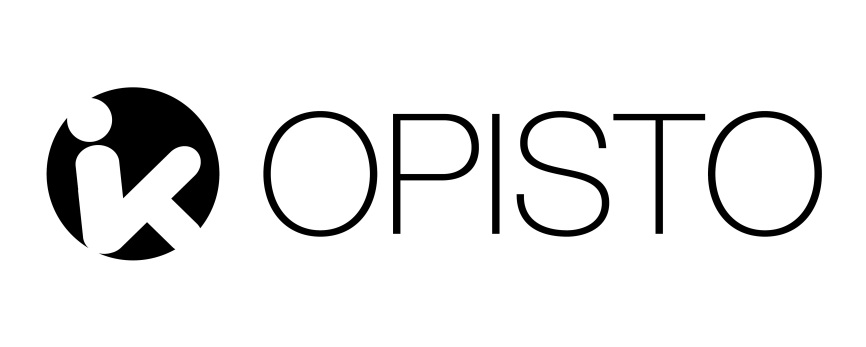 Seurakunta ja sukupuolivähemmistöjen kohtaaminen -Pastorien saunailta 3.-4.5.2019Saunailtaa juontavat: Markku Luoma, Jake Lindqvist, Tero Järventausta ja Markku OjaniemiHirsikirkkoPERJANTAI 15.00–17.00		Saapuminen ja ilmoittautuminen17.00 - 17.30 		Seurakunta ja seksuaalisuus tänään, Markku Ojaniemi17.30 – 18.30		Teologisia näkökulmia, Tero Järventausta18.45 – 20.00		Workshop 1 ”Käytännön suuntaviivoja”20.00 - 22.00		ltapala ja Saunat Rantasaunan luokkaLAUANTAI 08.00 - 08.30		Aamiainen08.30 – 9.30	Oikeudellinen näkökulma sukupuolivähemmistöjen kohteluun, Markku Luoma9.30 – 10.30	Sukupuolivähemmistöjen kohtaaminen Tampereen Saalemissa, Jarkko Lindqvist10.30 - 11.00		Kahvi11.00 – 13.00		Workshop 2 ”Käytännön suuntaviivoja”13.00 – 14.00		Lounas